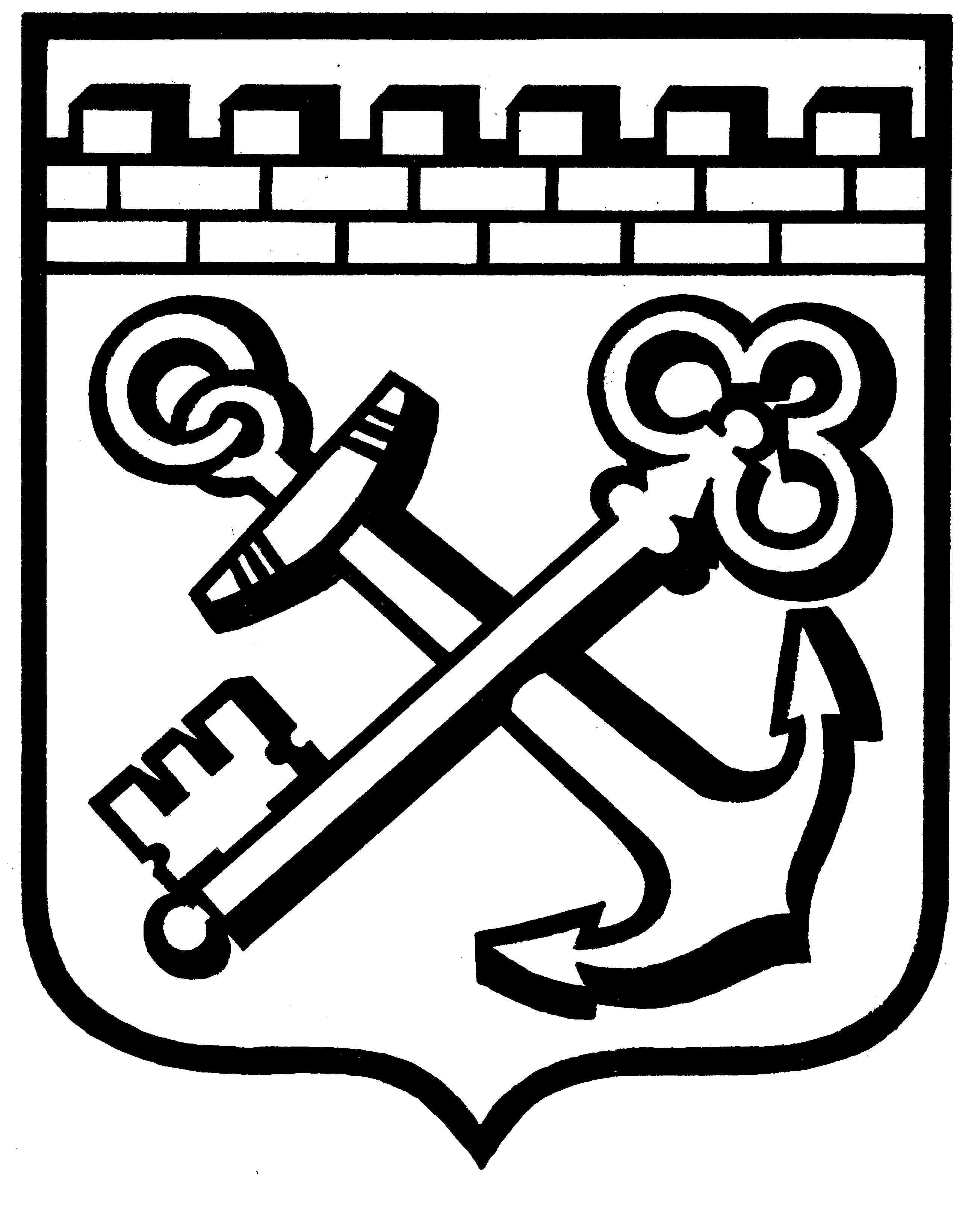 КОМИТЕТ ГРАДОСТРОИТЕЛЬНОЙ ПОЛИТИКИ
ЛЕНИНГРАДСКОЙ ОБЛАСТИПРИКАЗот _____________________  № ______О внесении изменений в приказ комитета по архитектуре и градостроительству Ленинградской области от 30 декабря 2016 года № 69 «Об утверждении правил землепользования и застройки муниципального образования Любанское городское поселение Тосненского муниципального района Ленинградской области»В соответствии со статьями 32 и 33 Градостроительного кодекса Российской Федерации, статьи 17 федерального закона от 06.10.2003 № 131-ФЗ «Об общих принципах организации местного самоуправления в Российской Федерации», пунктом 1 части 2 статьи 1 областного закона от 7 июля 2014 года № 45-оз «О перераспределении полномочий в области градостроительной деятельности между органами государственной власти Ленинградской области и органами местного самоуправления Ленинградской области», пунктом 2.13 Положения о Комитете градостроительной политики Ленинградской области, утвержденного постановлением Правительства Ленинградской области от 9 сентября 2019 года № 421, обращением администрации Любанского городского поселения Тосненского района Ленинградской области от 18.06.2021 № 8 приказываю:внести изменения в Правила землепользования и застройки муниципального образования Любанское городское поселение Тосненского муниципального района Ленинградской области, утвержденные приказом комитета по архитектуре и градостроительству Ленинградской области от 30 декабря 2016 года № 69,  заменив в абзаце втором части 7 статьи 16 слова «приказом КАГ ЛО от 27.12.2014 № 7, утвердившим Положение о порядке утверждения проектов планировки территории, проектов межевания территории» словами «приказом Комитета градостроительной политики Ленинградской области от 24 мая 2021 года № 52, утвердившим Порядок утверждения Комитетом градостроительной политики Ленинградской области документации по планировке территории для размещения объектов, указанных в частях 4, 4.1, 5, 5.1 и 5.2 статьи 45 Градостроительного кодекса Российской Федерации, внесения изменений в такую документацию, отмены такой документации или ее отдельных частей, признания отдельных частей такой документации не подлежащими применению».Председатель комитета 								И.Я.Кулаков